Prénom : ..................................... 							Travail sur un texte : « Quelle rentrée ! » ConjugaisonQuel est le temps le plus utilisé dans cette histoire ?  ...............................................................Recopie un verbe conjugué qui fait partie du 2ème groupe de la conjugaison. ...............................................................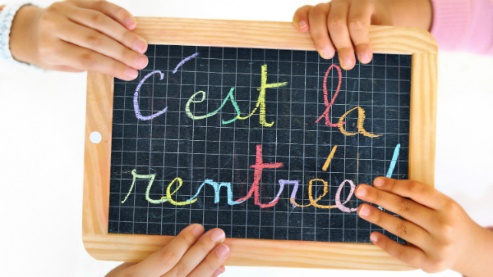 Entoure dans le texte les deux verbes conjugués au futur simple.Grammaire Replace les mots soulignés dans la bonne colonne.Dans ce texte, certains mots remplacent « le vieux cartable » et « le cartable rouge ». Retrouve-les et complète ce tableau en traçant une croix dans les cases qui conviennent.Dans la phrase ci-dessous, quels sont les personnages remplacés par les pronoms soulignés ? Indique le nom de ce(s) personnage(s) dans le tableau.OrthographeRecopie ces phrases. Attention aux variations !« Il y a les nouveaux cartables, qui se tiennent droits comme des soldats, et les plus vieux, couverts d’autocollants et de taches d’encre. »Il y a le .......................................................................................................................................................
et le ...........................................................................................................................................................« Je sors du magasin. C’est mon premier jour d’école. »Nous ...........................................................................................................................................................................................................................................................................................................................Rappel la règle des homophones suivants :Vous vous encrez à la couture.Il y a les cartables qu’on dépose....................................................................................................................................................................C’est la rentrée.Le capuchon du stylo s’est dévissé.Regardez ces cicatrices......................................................................................................................................................................................................................................................................................................................................................................................................................................................................................................VocabulaireRelie le mot à sa définition.confier         ●		●pousser un soupir, souffler fort quand on est mécontent, triste...fièrement    ●					●détacher un objet en le tournant.mémorable ●				●dire la vérité, dire un secret.soupirer       ●	●de manière fière, avec fierté. En étant content, satisfait.avouer          ●		●dont on se souviendra longtemps, qui mérite de rester dans ses souvenirs.dévisser        ●		●donner quelque chose de précieux à quelqu’un (un secret, un objet fragile…) pour qu’il en prenne soin.Verbes conjuguésInfinitifsDéterminantsNoms communs................................................................................................................................................................................................................................................................................AdjectifsAdverbesPronomsMots-liens................................................................................................................................................................................................................................................................................Le vieux cartableLe cartable rougeIl (confie)Un espionUn nouveau cartableL’autreMon pauvre amiJe (transporte)12345